lMADONAS NOVADA PAŠVALDĪBA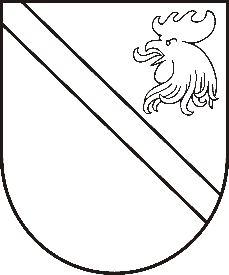 Reģ. Nr. 90000054572Saieta laukums 1, Madona, Madonas novads, LV-4801 t. 64860090, e-pasts: dome@madona.lv ___________________________________________________________________________MADONAS NOVADA PAŠVALDĪBAS DOMESLĒMUMSMadonā2020.gada 17.februārī									       Nr.62									         (protokols Nr.4, 8.p.)Par grozījumiem 30.12.2019. Madonas novada pašvaldības domes lēmumā Nr.616 (protokols Nr.25, 5.p.) Par Madonas novada pašvaldības pagastu pārvalžu, Madonas pilsētas un to iestāžu un Madonas novada pašvaldības administrācijas amata vienību sarakstu apstiprināšanu pielikumā Nr.12Madonas novada pašvaldības Praulienas pagasta pārvaldes vadītājs Valdis Gotlaufs lūdz izveidot amata vienību Praulienas pagasta folkloras kopas vadītājs – uz 2020.gadam apstiprinātās vokālā ansambļa vadītāja amata vienības.Praulienas pagasta tautas namā ar 2019.gada novembri darbojas folkloras kopa, kura piedalījusies  Praulienas pagasta rīkotajos pasākumos.Jautājums skatīts 13.02.2020. Kultūras un sporta jautājumu komitejā.Saskaņā ar likuma “Par pašvaldībām” 21.panta 13.punktu, ņemot vērā 17.02.2020. Finanšu un attīstības komitejas atzinumu, atklāti balsojot: PAR – 12 (Agris Lungevičs, Zigfrīds Gora, Ivars Miķelsons, Andrejs Ceļapīters, Andris Dombrovskis, Antra Gotlaufa, Artūrs Grandāns, Gunārs Ikaunieks, Andris Sakne, Rihards Saulītis, Aleksandrs Šrubs, Gatis Teilis), PRET – NAV, ATTURAS – NAV, Madonas novada pašvaldības dome NOLEMJ:31.01.2020. izslēgt šādu Praulienas pagasta pārvaldes Kultūras amata vienību:Ar 01.02.2020. izveidot šādu jaunu Praulienas pagasta pārvaldes Kultūras amata vienību:Domes priekšsēdētājs								          A.LungevičsA.Padoma 64860080Amata vienības nosaukumsProfesijas kodsAmata vienību skaitsMēnešalgas likme 
EURMēnešalgas fonds 
EURKultūraKultūraKultūraKultūraKultūraVokālā ansambļa vadītājs2653 11 0,3500.00150.00Amata vienības nosaukumsProfesijas kodsAmata vienību skaitsMēnešalgas likme 
EURMēnešalgas fonds 
EURKultūraKultūraKultūraKultūraKultūraFolkloras kopas vadītājs2652270,2500.00100.00